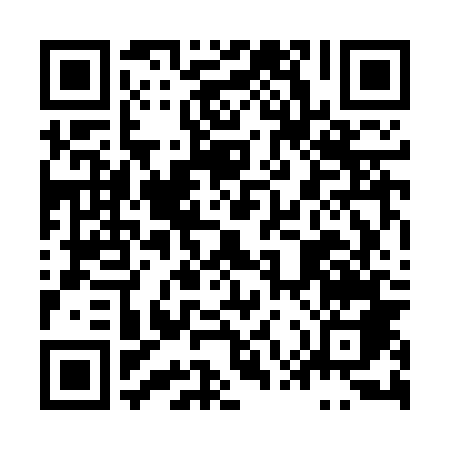 Prayer times for Dorohusk-Osada, PolandWed 1 May 2024 - Fri 31 May 2024High Latitude Method: Angle Based RulePrayer Calculation Method: Muslim World LeagueAsar Calculation Method: HanafiPrayer times provided by https://www.salahtimes.comDateDayFajrSunriseDhuhrAsrMaghribIsha1Wed2:304:5712:225:297:4810:042Thu2:264:5512:225:307:4910:073Fri2:234:5312:225:317:5110:104Sat2:194:5212:225:327:5210:135Sun2:164:5012:225:337:5410:176Mon2:124:4812:215:347:5610:207Tue2:084:4612:215:357:5710:238Wed2:074:4512:215:357:5910:269Thu2:064:4312:215:368:0010:2810Fri2:064:4112:215:378:0210:2911Sat2:054:4012:215:388:0310:3012Sun2:044:3812:215:398:0510:3013Mon2:044:3712:215:408:0610:3114Tue2:034:3512:215:418:0810:3215Wed2:024:3412:215:428:0910:3216Thu2:024:3212:215:438:1110:3317Fri2:014:3112:215:438:1210:3418Sat2:014:3012:215:448:1410:3419Sun2:004:2812:215:458:1510:3520Mon2:004:2712:215:468:1610:3521Tue1:594:2612:215:478:1810:3622Wed1:594:2512:225:488:1910:3723Thu1:594:2312:225:488:2110:3724Fri1:584:2212:225:498:2210:3825Sat1:584:2112:225:508:2310:3926Sun1:574:2012:225:518:2410:3927Mon1:574:1912:225:518:2610:4028Tue1:574:1812:225:528:2710:4029Wed1:564:1712:225:538:2810:4130Thu1:564:1612:225:538:2910:4131Fri1:564:1612:235:548:3010:42